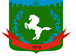 Томская область Томский районМуниципальное образование «Зональненское сельское поселение»ИНФОРМАЦИОННЫЙ БЮЛЛЕТЕНЬПериодическое официальное печатное издание, предназначенное для опубликованияправовых актов органов местного самоуправления Зональненского сельского поселенияи иной официальной информации                                                                                                                               Издается с 2005г.  п. Зональная Станция                                                                         	             № 35 от 10.07.2023г.ТОМСКАЯ ОБЛАСТЬ         ТОМСКИЙ РАЙОНАДМИНИСТРАЦИЯ ЗОНАЛЬНЕНСКОГО СЕЛЬСКОГО ПОСЕЛЕНИЯПОСТАНОВЛЕНИЕ«10» июля 2023 г. 									            № 188О внесении изменений в Постановление № 53 от 21 февраля 2022г. «О местах (площадках) накопления твердыхкоммунальных отходов на территориимуниципального образования«Зональненское сельское поселение»Томского района Томской области»В соответствии с пунктом 4 статьи 134 Федерального закона от 24 июня 1998 года № 89-ФЗ «Об отходах производства и потребления», пунктами 4 и 22 Правил обустройства мест (площадок) накопления твердых коммунальных отходов и ведения их реестра, утвержденных постановлением Правительства Российской Федерации от 31.08.2018 № 1039, в целях актуализации реестра и схемы ТКО,ПОСТАНОВЛЯЮ:	1. Внести изменения в Постановление № 53 от 21 февраля 2022г. «О местах (площадках) накопления твердых коммунальных отходов на территории муниципального образования «Зональненское сельское поселение» Томского района Томской области» (далее- Постановление).1.1. Изложить Приложение 1 Постановления в редакции согласно Приложению 1 к настоящему Постановлению.1.2.Изложить Приложение 2 Постановления согласно Приложению 2 к настоящему Постановлению.	2. Опубликовать настоящее Постановление в официальном печатном издании Зональненского сельского поселения "Информационный бюллетень" и разместить на официальном сайте муниципального образования «Зональненское сельское поселение» Томского района Томской области.	3. Настоящее Постановление вступает в силу после его официального опубликования.	4. Контроль за исполнением настоящего Постановления оставляю за собой.Глава поселения(Глава Администрации)                                                                        	            Е.А. Коновалова